PREDSTAVITEV PREDMETA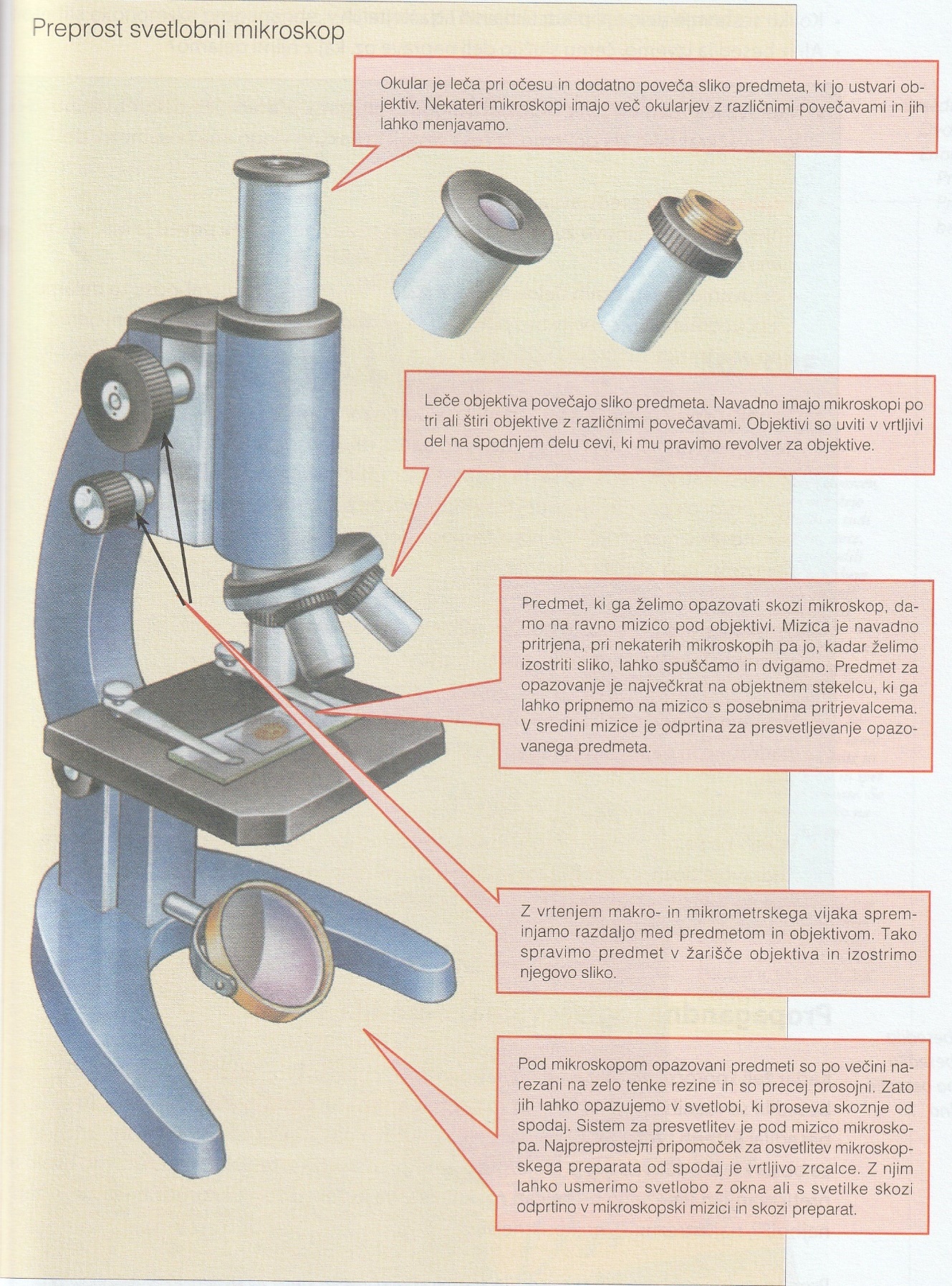 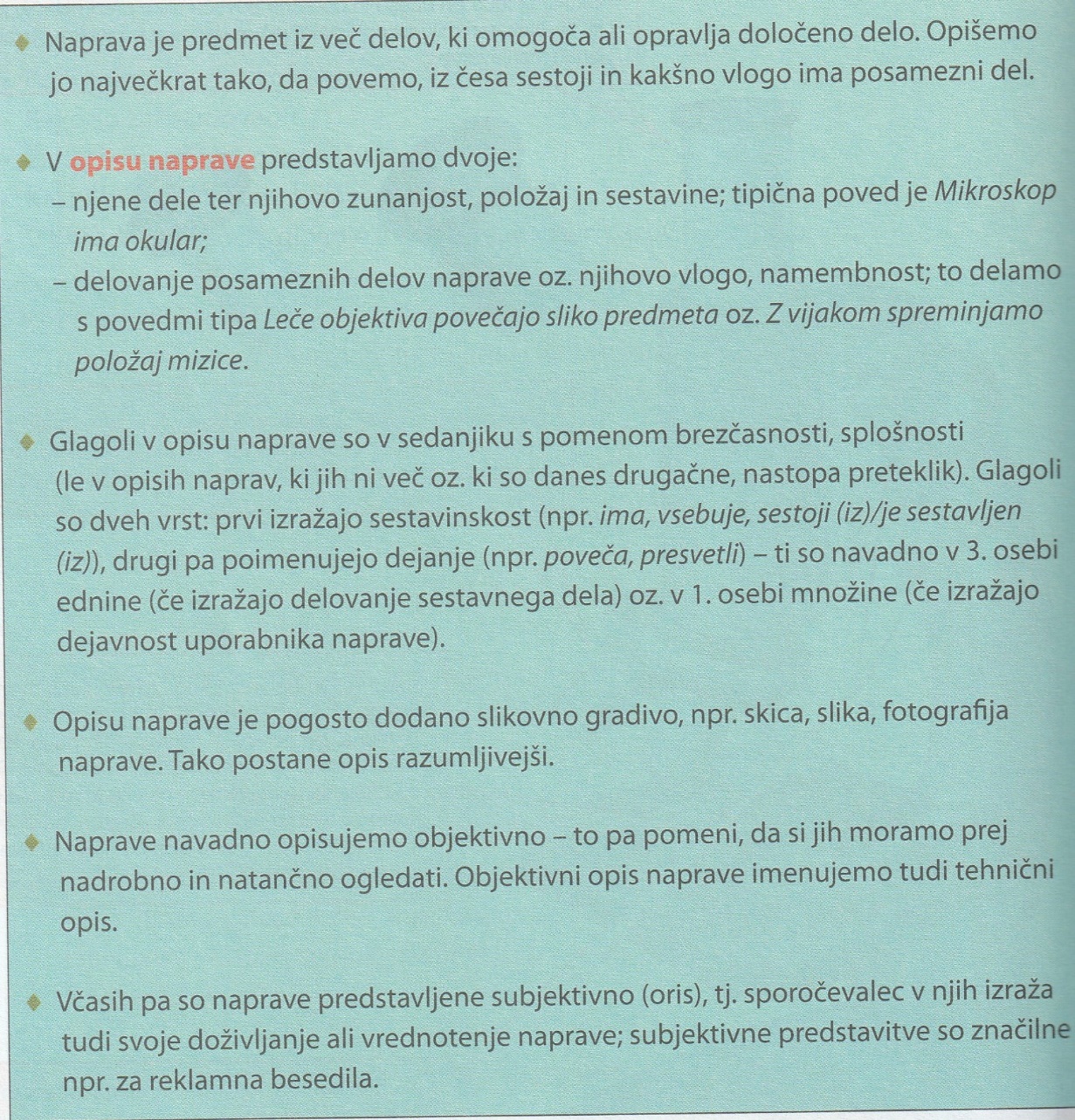 